П Е Р Е Л І Крішень, віднесених до протоколу № 25 від 09.12.2019 рокузасідання виконавчого комітету Фастівської міської радиВИКОНАВЧИЙ КОМІТЕТФастівська міська рада       П Р О Т О К О Л  №  25ЗАСІДАННЯ ВИКОНАВЧОГО КОМІТЕТУФастівської міської ради09	грудня	2019 р.Засідання почалося:       13.00Засідання закінчилося:  14.35№ № 599-610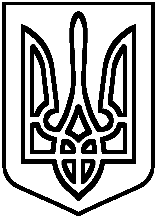 
   ФАСТІВСЬКА МІСЬКА РАДА          ВИКОНАВЧИЙ КОМІТЕТПорядок денний                засідання виконавчого комітету міської ради09 грудня  2019 р.								13.00               Доповідає: Тягун О.М.  – завідувач сектору						 з питань мобілізаційно роботиПро погодження Комплексної програми організації допомоги Фастівському відділенню поліції Васильківського відділу поліції ГУ НП України в Київській області у забезпеченні охорони громадського порядку, безпеки громадян, профілактики злочинності на території міста Фастова на 2020 - 2022 рокиПро погодження Програми підтримки заходів з мобілізаційної  підготовки та територіальної оборони м. Фастова на 2020 – 2022 роки            Доповідає: Безкровна І.В. –  начальник управління культури, 						    молоді та туризму Про погодження внесення змін до Програми підтримки та розвитку молоді “Молодь Фастова” на 2016 – 2020 роки, затвердженої рішенням міської ради від 22.12.2016 року № 9-ХХII-VII             Доповідає: Єриш Н.Л. –  начальник управління освітиПро погодження Програми  розвитку  системи освіти міста Фастова на 2020-2022 рокиПро погодження нової редакції міської програми «Дитяче харчування на 2019-2020 роки»            Доповідає: Костюк І.М. -  завідувач сектору охорони здоров’яПро погодження Програми реалізації добровільного медичного страхування працівників бюджетних галузей міста Фастова на 2020-2021 роки          Доповідає: Вишнякова Т.О. –  головний спеціаліст  управління 					економіки  та міжнародного співробітництва     Про погодження Програми «Партиципаторне бюджетування (громадський бюджет) у м. Фастові на 2020- 2025 роки»          Доповідає: Шевчук В.І. –  головний спеціаліст  управління 					економіки  та міжнародного співробітництва Про погодження «Програми соціально-економічного і культурного розвитку міста Фастова на 2020 рік»            Доповідає: Змаженко Л.А. –  начальник служби у справах дітейПро затвердження протоколу засідання комісії  з питань формування потреби щодо спрямування субвенції на придбання житла або призначення грошової компенсації  на його придбання дітям-сиротам, дітям, позбавленим батьківського піклування  та особам з їх числа від 04.12.2019р. № 4Про надання дозволу гр. ***** на реєстрацію народження дитини в органі державної реєстрації актів цивільного стану            Доповідає: Цедзінська Л.В. –  начальник фінансового  						    управлінняПро погодження  міського бюджету на 2020 рікПро прогноз бюджету м. Фастова  на 2021-2022 роки Міський голова								М.В.НетяжукВИКОНАВЧИЙ КОМІТЕТФастівська міська рада08500 м. Фастів, пл. Соборна,1Протокол  №  25ЗАСІДАННЯ ВИКОНАВЧОГО КОМІТЕТУм. Фастів									09 грудня  2019 р 	  Головуючий:  Нетяжук  М.В. –  міський голова	   Секретар:     Давиденко О.П. – заступник міського голови 						     з гуманітарних питаньНа засіданні виконкому присутні члени виконкому:	Нетяжук М.В.					Тхоржевська Л.О.	Кудряшов В.М. 					Хацьола Ю.В.	Зикова О.Б.						Чемерський О.Ю.	Давиденко О.П.					Абрамов А.В.Рудяк Т.Я.						На засіданні виконкому  відсутні члени виконкому:Шаповал А.В. 					Форосенко О.М.Мельник Д.О. 					Очеретний Д.В.Ясінський С.А.Соловей Ю.В. Присутні на засіданні виконкому:Козій О.С. 					- 	в.о.начальника загального відділу,Мельниченко А.В.			–	начальник юридичного управління,Тягун О.М.					–	завідувач сектором з питань мобілізаційної роботи,Змаженко Л.А.				–	начальник служби у справах 							дітей та сім’ї,Безкровна І.В. 				- 	начальник управління культури,							молоді та туризмуЄриш Н.Л. 					- 	начальник управління освітиКостюк І.М. 				- 	завідувач сектору охорони здоров’яВишнякова Т.О. 				- 	гол.спец. управління економіки та 							міжнародного співробітництваШевчук В.І. 				- 	гол.спец. управління економіки та 							міжнародного співробітництваЦедзінська Л.В. 				- 	начальник фінансового управлінняНетяжук М.В.:	Прошу затвердити порядок денний:			Голосували: за – «9»; проти – «0»; утримались «0».			Порядок денний затверджено одноголосно.СЛУХАЛИ:Доповідає: Тягун О.М.Про погодження Комплексної програми організації допомоги Фастівському відділенню поліції Васильківського відділу поліції ГУ НП України в Київській області у забезпеченні охорони громадського порядку, безпеки громадян, профілактики злочинності на території міста Фастова на 2020 - 2022 рокиВиступив:  Нетяжук М.В., Давиденко О.П., Зикова О.Б.Нетяжук М.В.:	Пропозиція в  п.8 Паспорту програми колонку номер 3 викласти в новій редакції, а саме: цифри «2 500 000 грн.»  замінити словами «В межах бюджетних асигнувань»Голосували за пропозицію: за – «9»; проти – «0»; утримались «0».Голосували за рішення з пропозицію: за – «9»; проти – «0»; утримались «0».		Рішення   прийнято  (додається).Про погодження Програми підтримки заходів з мобілізаційної  підготовки та територіальної оборони м. Фастова на 2020 – 2022 рокиГолосували: за – «9»; проти – «0»; утримались «0».Рішення   прийнято  (додається).Доповідає: Безкровна І.В. Про погодження внесення змін до Програми підтримки та розвитку молоді “Молодь Фастова” на 2016 – 2020 роки, затвердженої рішенням міської ради від 22.12.2016 року № 9-ХХII-VIIГолосували: за – «9»; проти – «0»; утримались «0».		Рішення   прийнято  (додається).Доповідає: Єриш Н.Л.  Про погодження Програми  розвитку  системи освіти міста Фастова на 2020-2022 рокиВиступив: Нетяжук М.В.		Голосували: за – «9»; проти – «0»; утримались «0».		Рішення   прийнято  (додається).Про погодження нової редакції міської програми «Дитяче харчування на 2019-2020 роки»Виступив: Зикова О.Б., Давиденко О.П.Голосували: за – «9»; проти – «0»; утримались «0».		Рішення   прийнято  (додається).Доповідає: Костюк І.М.Про погодження Програми реалізації добровільного медичного страхування працівників бюджетних галузей міста Фастова на 2020-2021 роки		Голосували: за – «9»; проти – «0»; утримались «0».		Рішення   прийнято  (додається).Доповідає: Вишнякова Т.О.Про погодження Програми «Партиципаторне бюджетування (громадський бюджет) у м. Фастові на 2020- 2025 роки»Виступив: Зикова О.Б.		Голосували: за – «9»; проти – «0»; утримались «0».		Рішення   прийнято  (додається).Доповідає: Шевчук В.І.Про погодження «Програми соціально-економічного і культурного розвитку міста Фастова на 2020 рік»Виступив: Зикова О.Б.		Голосували: за – «9»; проти – «0»; утримались «0».		Рішення   прийнято  (додається).Доповідає: Змаженко Л.А.Про затвердження протоколу засідання комісії  з питань формування потреби щодо спрямування субвенції на придбання житла або призначення грошової компенсації  на його придбання дітям-сиротам, дітям, позбавленим батьківського піклування  та особам з їх числа від 04.12.2019р. №4Виступив: Зикова О.Б., Давиденко О.П.		Голосували: за – «9»; проти – «0»; утримались «0».		Рішення   прийнято  (додається).Про надання дозволу гр. ******* на реєстрацію народження дитини в органі державної реєстрації актів цивільного стануВиступив:  Давиденко О.П., Кудряшов В.М., Рудяк Т.Я.		Голосували: за – «8»; проти – «0»; утримались «1».		Рішення   прийнято  (додається).Доповідає: Цедзінська Л.В.Про погодження  міського бюджету на 2020 рікВиступив:Нетяжук М.В.		Голосували: за – «9»; проти – «0»; утримались «0».		Рішення   прийнято  (додається).Про прогноз бюджету м. Фастова  на 2021-2022 рокиВиступив:Нетяжук М.В., Зикова О.Б.		Голосували: за – «9»; проти – «0»; утримались «0».		Рішення   прийнято  (додається).	Міський голова						М.В.Нетяжук	 Секретар 							О.П.Давиденко№п/пЗміст  рішення№ рішенняПримітка1Про погодження Комплексної програми організації допомоги Фастівському відділенню поліції Васильківського відділу поліції ГУ НП України в Київській області у забезпеченні охорони громадського порядку, безпеки громадян, профілактики злочинності на території міста Фастова на 2020 - 2022 роки5992Про погодження Програми підтримки заходів з мобілізаційної  підготовки та територіальної оборони м. Фастова на 2020 – 2022 роки6003Про погодження внесення змін до Програми підтримки та розвитку молоді “Молодь Фастова” на 2016 – 2020 роки, затвердженої рішенням міської ради від 22.12.2016 року № 9-ХХII-VII 6014Про погодження Програми  розвитку  системи освіти міста Фастова на 2020-2022 роки6025Про погодження нової редакції міської програми «Дитяче харчування на 2019-2020 роки»6036Про погодження Програми реалізації добровільного медичного страхування працівників бюджетних галузей міста Фастова на 2020-2021 роки6047Про погодження Програми «Партиципаторне бюджетування (громадський бюджет) у м. Фастові на 2020- 2025 роки»6058Про погодження «Програми соціально-економічного і культурного розвитку міста Фастова на 2020 рік»6069Про затвердження протоколу засідання комісії  з питань формування потреби щодо спрямування субвенції на придбання житла або призначення грошової компенсації  на його придбання дітям-сиротам, дітям, позбавленим батьківського піклування  та особам з їх числа від 04.12.2019р. №460710Про надання дозволу гр. ******на реєстрацію народження дитини в органі державної реєстрації актів цивільного стану60811Про погодження  міського бюджету на 2020 рік60912Про прогноз бюджету м. Фастова  на 2021-2022 роки 610